ANEXO IVPLANTILLA PARA PÓSTER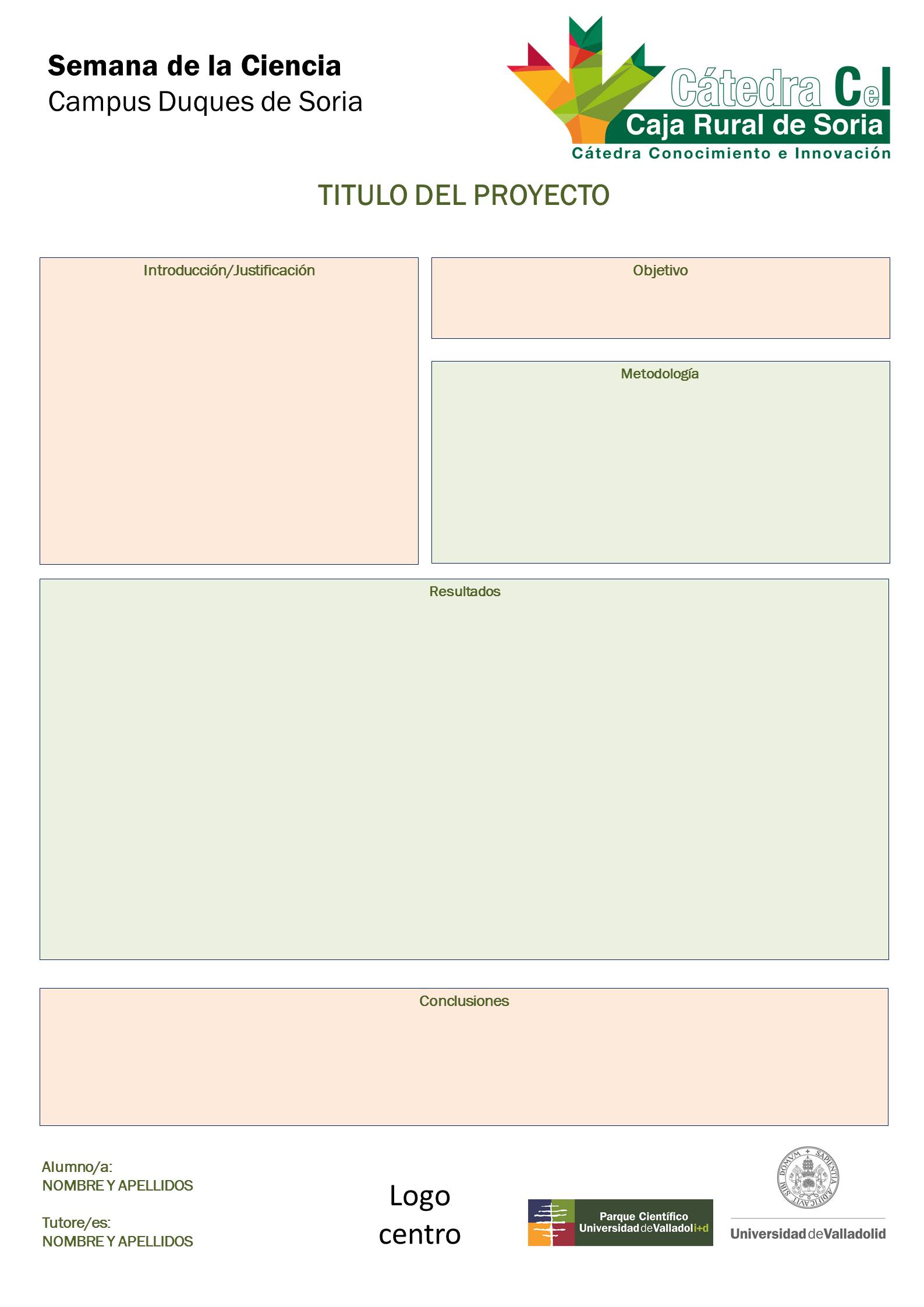 